МИНИСТЕРСТВО ОБРАЗОВАНИЯ КИРОВСКОЙ ОБЛАСТИПРИКАЗот 8 октября 2015 г. N 5-599ОБ УТВЕРЖДЕНИИ ПЛАНА МЕРОПРИЯТИЙ ПО ОБЕСПЕЧЕНИЮСЕМЕЙНОГО УСТРОЙСТВА ДЕТЕЙ-СИРОТ И ДЕТЕЙ,ОСТАВШИХСЯ БЕЗ ПОПЕЧЕНИЯ РОДИТЕЛЕЙС целью активизации и обеспечения семейного жизнеустройства детей-сирот и детей, оставшихся без попечения родителей, приказываю:1. Утвердить План мероприятий по обеспечению семейного устройства детей-сирот и детей, оставшихся без попечения родителей, согласно приложению.2. Приказ департамента образования Кировской области от 14.04.2014 N 5-444 "Об утверждении Плана мероприятий по обеспечению семейного устройства детей-сирот и детей, оставшихся без попечения родителей" признать утратившим силу.3. Контроль за исполнением приказа возложить на начальника отдела защиты прав детей Сысуеву И.В.Министр образованияКировской областиА.М.ИЗМАЙЛОВПриложениеУтвержденприказомминистерства образованияКировской областиот 8 октября 2015 г. N 5-599ПЛАНМЕРОПРИЯТИЙ ПО ОБЕСПЕЧЕНИЮ СЕМЕЙНОГО УСТРОЙСТВАДЕТЕЙ-СИРОТ И ДЕТЕЙ, ОСТАВШИХСЯ БЕЗ ПОПЕЧЕНИЯ РОДИТЕЛЕЙ,В КИРОВСКОЙ ОБЛАСТИРаздел IАнализ ситуации в регионе за последние три годапо вопросам профилактики социального сиротства, защиты правдетей-сирот и детей, оставшихся без попечения родителей(далее - дети-сироты), семейного устройства детей-сирот,функционирования организаций для детей-сирот, социальнойадаптации выпускников этих организаций. Описание проблемы,требующей решения в рамках регионального плана мероприятийпо обеспечению семейного устройства детей-сирот.Формулирование цели и конкретных задач по срокам реализацииНа территории Кировской области осуществляется целенаправленная планомерная работа по реализации государственной семейной политики в части профилактики социального сиротства через обеспечение детям-сиротам и детям, оставшимся без попечения родителей, государственных социальных гарантий и права ребенка жить и воспитываться в семье.Достижение данной цели осуществляется через решение следующих задач:профилактика первичного социального сиротства посредством работы с кровной семьей на ранних этапах неблагополучия;развитие семейных форм жизнеустройства детей-сирот и детей, оставшихся без попечения родителей, через сокращение числа детей-сирот, находящихся на воспитании в организациях, восстановление кровной семьи для ребенка, устройство первично выявленных детей, оставшихся без попечения родителей, на воспитание в семьи граждан;сокращение числа возвратов детей из замещающих семей через работу Школы замещающих родителей и прохождение кандидатами в замещающие родители специальной подготовки в КОГКУ "Кировский областной центр усыновления, опеки и попечительства" (далее - Центр усыновления), обеспечение социального, психолого-педагогического сопровождения замещающих семей специалистами органов опеки и попечительства, Центром усыновления и службой сопровождения приемных семей г. Кирова детского дома "Надежда";обеспечение государственных социальных гарантий, защита и охрана прав воспитанников организаций для детей-сирот и детей, оставшихся без попечения родителей;развитие в области системы постинтернатного сопровождения детей-сирот и детей, оставшихся без попечения родителей.В области создана нормативная правовая база, отражающая все ключевые позиции по защите и охране прав детей, лишенных родительского попечения.Выявление и устройство детей,оставшихся без попечения родителейНа 01.01.2015 в области насчитывается 4842 ребенка-сироты и ребенка, оставшегося без попечения родителей, что составляет 2% от численности детского населения (2% - в 2013 г., 2,3% - в 2012 г., 2,4% - в 2011 г., в 2010 г. - 3%).Таблица 1Кроме того, 438 детей находятся под опекой (попечительством) по заявлению родителей (в 2013 г. - 417, в 2012 г. - 384, в 2011 г. - 372 чел., в 2010 г. - 338 чел.).В 2014 году вновь выявлено и учтено 660 детей-сирот и детей, оставшихся без попечения родителей, из них детей-сирот - 89 человек.В 2014 году процент социального сиротства составил 86,4% от числа вновь выявленных детей (в 2013 г. - 90,6%, в 2012 г. - 84,2%, в 2011 г. - 83,2%, в 2010 г. - 89,3%).Таблица 2Таблица 3Из числа вновь выявленных детей в замещающие семьи было передано 354 ребенка (в 2013 г. - 431 ребенок), возвращены родителям - 56 детей, всего передано в семьи граждан - 410 детей:находятся под предварительной опекой на конец года - 87 детей (в 2013 г. - 43);под опеку (попечительство) - 197 детей (в 2013 г. - 265);в приемные семьи - 35 детей (в 2013 г. - 39);усыновлено - 35 детей (в 2013 г. - 37);возвращены родителям - 56 детей (в 2013 г. - 37);умерли - 1 ребенок.По иным основаниям выбыло 15 детей (в 2013 г. - 10 детей).Таким образом, по итогам 2014 года доля детей, устроенных на воспитание в семьи граждан (410 детей), от вновь выявленных (660 детей) составила 62% (в 2013 г. - 59,1%, в 2012 г. - 57%, в 2011 г. - 56,3%; в 2010 г. - 62,6%; в 2009 г. - 67,5%).Следует отметить, что доля детей, устроенных на воспитание в семьи граждан, от вновь выявленных детей, оставшихся без родительского попечения, ежегодно увеличивается.По рекомендации министерства образования Кировской области на муниципальном уровне установлены два показателя эффективности работы специалистов органов опеки и попечительства:доля детей, устроенных на воспитание в семьи граждан, от числа вновь выявленных и учтенных детей-сирот и детей, оставшихся без попечения родителей;доля детей, возвращенных в организации для детей-сирот и детей, оставшихся без попечения родителей, от числа детей, находящихся на воспитании в семьях граждан.В государственные учреждения из числа вновь выявленных детей, оставшихся без попечения родителей, устроено 214 детей (288 - в 2013 г.), в том числе в образовательные организации - 142 ребенка (195 - в 2013 г., 235 - в 2012 г., 210 - в 2011 г., 261 - в 2010 г., 248 - в 2009 г.), в медицинские - 70 (90 - в 2013 г.) детей, в организации, оказывающие социальные услуги, - 2 ребенка (3 - в 2013 г.).Развитие института замещающей семьиПо состоянию на 01.01.2015 в семьях граждан Кировской области находится 3474 (в 2013 г. - 3498, в 2012 г. - 3954, в 2011 г. - 3639 чел., в 2010 г. - 3837 чел., в 2009 г. - 3977 чел.) ребенка, что составляет от общего числа детей-сирот и детей, оставшихся без попечения родителей, 71,7% (70,7% - в 2013 г., 67,7% - в 2012 г., 67,5% - в 2011 г., 62,5% - в 2010 г.), в том числе:в семьях опекунов (попечителей) - 2371 чел. (в 2013 г. - 2469, в 2012 г. - 2570);в приемных семьях - 1013 чел. (в 2013 г. - 975, в 2012 г. - 986);в государственных учреждениях - 1368 чел. (в 2013 г. - 1489, в 2012 г. - 1702), в том числе в детских домах и школах-интернатах - 901 чел., в школе-интернате для умственно отсталых детей - 114 чел., в домах ребенка - 83 чел., в организациях среднего специального образования - 255 чел., в учреждении закрытого типа (г. Орлов) - 13 чел., в организациях системы социального развития - 2 чел.Кроме того, под предварительной опекой находится 90 чел.На учете на 01.01.2015 в органах опеки и попечительства состоит 1194 (1165 чел. - на 01.01.2014) ребенка в возрасте от 0 до 18 лет, усыновленных гражданами Российской Федерации; 1309 (1280 чел. - на 01.01.2014) детей в возрасте от 0 до 18 лет, усыновленных иностранными гражданами.Кроме того, 438 детей находятся под опекой (попечительством) по заявлению родителей (в 2013 г. - 417, в 2012 г. - 384 чел., в 2011 г. - 372 чел., в 2010 г. - 338 чел.).Всего в течение 2014 года переданы в семьи граждан 582 (в том числе под предварительной опекой на конец года находится 90 чел.) ребенка, оставшегося без попечения родителей.Таблица 4Кроме того, в течение 2014 года 187 (в 2013 г. - 113 чел.) детей возвращены в кровные семьи, в т.ч. из организаций для детей-сирот и детей, оставшихся без попечения родителей, - 60 чел.В 2014 году в семьи граждан устроено 769 детей.Таким образом, в 2014 году число детей, устроенных в семьи граждан, превышает число вновь выявленных и учтенных детей, оставшихся без попечения родителей, на 16,5%: выявлено 660, в семьи граждан устроено 769 детей (в том числе детей, переданных под предварительную опеку, на конец года - 90 чел.).Министерством образования Кировской области принимаются все возможные меры по активизации и обеспечению семейного устройства детей-сирот и детей, оставшихся без попечения родителей.1. В 2014 году введен показатель эффективности работы руководителей государственных организаций для детей-сирот и детей, оставшихся без попечения родителей, разработаны критерии эффективности работы специалистов органов опеки и попечительства и руководителей организаций для детей-сирот и детей, оставшихся без попечения родителей, муниципальных образований.2. Министерство образования Кировской области продолжает активно и систематически взаимодействовать с Благотворительным фондом "Измени одну жизнь". Всего за 2 года снят 241 видеоролик о детях, оставшихся без попечения родителей, воспитанниках организаций для детей-сирот, из которых 71 ребенок передан в семьи граждан (50 детей переданы в 2014 году, 21 - в 2015 г.).1. Министерством образования Кировской области осуществляется ежемесячный мониторинг вновь выявленных детей-сирот и детей, оставшихся без попечения родителей, а также детей, устроенных на воспитание в семьи граждан.2. Министерством образования области систематически проводятся совещания со специалистами органов опеки и попечительства муниципальных образований и городских округов по теме "Семейное устройство детей-сирот и детей, оставшихся без попечения родителей: результаты работы, перспективы развития".3. Разработано положение мероприятия "Семья - каждому ребенку!", проведение которого планируется в 2015 - 2016 годах.4. Министерством образования области инициировано перераспределение финансовых средств, полученных в результате закрытия с 01.09.2015 двух образовательных учреждений для детей-сирот и детей, оставшихся без попечения родителей (МКОУ для детей-сирот и детей, оставшихся без попечения родителей, детский дом для детей школьного возраста города Кирова и МКОУ для детей, нуждающихся в длительном лечении, санаторный детский дом для детей-сирот и детей, оставшихся без попечения родителей, г. Советска), на создание в 14 организациях для детей-сирот и детей, оставшихся без попечения родителей, структурных подразделений по устройству детей на воспитание в семьи граждан, психолого-педагогическому сопровождению замещающих семей, постинтернатному сопровождению выпускников учреждений.5. Под руководством министерства образования активную деятельность осуществляет Центр усыновления. В I полугодии 2015 года специалистами Центра усыновления подготовлено 220 кандидатов в замещающие родители (146 семей), из них получили положительное заключение и свидетельство о прохождении подготовки 170 чел. (113 семей). Проведено 10 занятий Клуба замещающих семей, 13 лекций, 6 тренингов, 112 индивидуальных консультаций для замещающих родителей.Важным условием успешной адаптации ребенка в семье и его дальнейшей социализации, снижения числа отказов от приемных, опекаемых детей является постоянное повышение психолого-педагогической компетентности замещающих родителей по вопросам воспитания детей в семье, формирование социальных навыков, норм поведения у детей, гармонизация детско-родительских отношений. Именно поэтому важным направлением деятельности Центра усыновления является психолого-педагогическое просвещение и информационно-правовое, психолого-педагогическое консультирование усыновителей, опекунов (попечителей), приемных родителей, детей-сирот и детей, оставшихся без попечения родителей, а также специалистов, работающих с ними.Работа по профилактике вторичного сиротства проводится через работу Клуба замещающих родителей на базе Центра и проведение семинаров, тренингов по запросу органов опеки и попечительства Кировской области.Основной задачей Клуба замещающих семей является повышение психолого-педагогической компетентности и воспитательных возможностей замещающих родителей, гармонизация детско-родительских отношений, профилактика кризисных ситуаций в семейных взаимоотношениях.В 2014 году занятия в Клубе проводились на базе Центра усыновления с периодичностью один раз в месяц, Клуб посещали замещающие семьи, воспитывающие детей 4 - 5-летнего возраста, проведено 7 занятий.В муниципальных образованиях области специалистами Центра усыновления проведено 30 выездных семинаров для замещающих родителей в 23 районах Кировской области: 26 лекций и 13 тренингов.Несмотря на проводимую работу по профилактике вторичного сиротства, сохраняется проблема возвратов детей из замещающих семей.С 2011 года специалистами Центра усыновления проводится мониторинг возвратов детей из замещающих семей. За 2014 год из замещающих семей возвращено 44 чел., из них:устроены в государственные организации для детей-сирот и детей, оставшихся без попечения родителей, - 36 чел.;переустроены в замещающие семьи - 8 чел.Основными причинами отказов являются: ухудшение состояния здоровья опекуна, отсутствие взаимопонимания и некоторые другие.Социальная защита детей-сирот и детей,оставшихся без попечения родителейВ области создана система материального стимулирования семейного устройства детей-сирот. В Закон Кировской области от 04.12.2012 N 222-ЗО "О социальной поддержке детей-сирот и детей, оставшихся без попечения родителей" с 1 августа 2014 года внесены изменения по увеличению на 5 процентов установленных ежемесячных денежных выплат детям-сиротам и детям, оставшимся без попечения родителей, находящимся под опекой (попечительством), в приемной семье, и размера вознаграждения, причитающегося приемным родителям. В настоящее время ежемесячное содержание детей-сирот в приемных и опекунских семьях в Кировской области составляет:в возрасте от рождения до семи лет - 6391 рубль;в возрасте от семи до восемнадцати лет - 6613 рублей.Ежемесячная выплата денежных средств на проезд составляет 289 рублей (детям в возрасте от семи до восемнадцати лет).На ребенка, воспитывающегося в семье, имеющей трех и более детей, находящихся под опекой (попечительством), в приемной семье, предусмотрена ежемесячная денежная выплата в размере 1174 рублей. Приемным родителям ежемесячно выплачивается вознаграждение, которое составляет:на одного ребенка - 4439 рублей;на двух детей - 5915 рублей;на трех детей - 7378 рублей.В 2014 году произведено расходов на содержание 3444 детей-сирот и детей, оставшихся без попечения родителей, находящихся под опекой (попечительством), в приемных семьях, в размере 285196,80 тыс. руб., на вознаграждение 689 приемным родителям произведено расходов в размере 59330,35 тыс. руб.При усыновлении (удочерении) детей-сирот и детей, оставшихся без попечения родителей, гражданами Российской Федерации, зарегистрированными в установленном порядке по постоянному месту жительства на территории Кировской области, выплачивается единовременное пособие в размере 50 тысяч рублей. В 2014 году выплачено 63 единовременных пособия при усыновлении (удочерении) детей-сирот и детей, оставшихся без попечения родителей.Специалистами органов опеки и попечительства уделяется большое внимание рассмотрению вопросов по охране личных неимущественных и имущественных прав детей. В течение 2014 года в отношении 2199 детей (в 2013 г. - 2161, в 2012 г. - 2617, в 2011 г. - 1819, в 2010 г. - 2384, в 2009 г. - 2558) специалистами были предъявлены иски или представлены заключения в судебные органы, в том числе:об определении места жительства детей - 120 (в 2013 г. - 152);об участии в воспитании детей отдельно проживающих родителей - 165 (в 2013 г. - 141);об общении с детьми бабушек, дедушек и других родственников - 45 (в 2013 г. - 28);о защите прав на жилое помещение - 656 (736 - в 2009 г., 685 - в 2010 г., 414 - в 2011 г., 454 - в 2012 г., 678 - в 2013 г.);о защите детей от жестокого обращения - 58 (в 2013 г. - 65);о защите других личных неимущественных и имущественных прав детей - 1155 (в 2013 г. - 1097).В 2014 году 437 родителей несовершеннолетних детей лишены родительских прав (530 - 2013 г., 538 - 2012 г., 574 - 2011 г., 679 - 2010 г., 861 - 2009 г.), в том числе 5 в связи с жестоким обращением с детьми.83 родителя ограничены в родительских правах (86 - 2013 г., 83 - 2012 г., 58 - 2011 г., 61 - 2010 г., 105 - 2009 г.).Дети, находящиеся на полном государственном обеспечениив учреждениях системы образованияОбщее сокращение числа детей, выявленных как оставшиеся без попечения родителей, развитие семейных форм устройства детей-сирот, уменьшение числа родителей, лишенных родительских прав, приводит к сокращению численности воспитанников, находящихся под надзором в организациях для детей-сирот и детей, оставшихся без попечения родителей.В системе образования Кировской области 16 учреждений для детей-сирот и детей, оставшихся без попечения родителей, в том числе: 2 областных государственных и 14 муниципальных.Таблица 5Устройство детей-сирот и детей, оставшихся без попечения родителей, осуществляется в учреждения системы образования для детей-сирот и детей, оставшихся без попечения родителей, в соответствии с постановлением Правительства РФ от 01.07.1995 "Об утверждении Типового положения об образовательном учреждении для детей-сирот и детей, оставшихся без попечения родителей".За последние 6 лет реорганизовано 2 и закрыто 8 детских домов и школ-интернатов в связи со снижением численности воспитанников. В 2012 году закрыто МКОУ для детей-сирот и детей, оставшихся без попечения родителей, Санчурская специальная (коррекционная) школа-интернат для детей-сирот и детей, оставшихся без попечения родителей, с ограниченными возможностями здоровья VIII вида; МКОУ школа-интернат N 6 г. Кирова реорганизована в МКОУ для детей-сирот и детей, оставшихся без попечения родителей, "Детский дом для детей школьного возраста" города Кирова. В 2013 году закрыт Свечинский детский дом, в 2014 году закрыто МКОУ для детей-сирот и детей, оставшихся без попечения родителей, специальная (коррекционная) школа-интернат VIII вида п. Арбаж Кировской области. Проводится работа по вопросу уменьшения численности воспитанников школ-интернатов с целью их разукрупнения.В целях реализации постановления Правительства Российской Федерации от 24.05.2014 N 481 "О деятельности организаций для детей-сирот и детей, оставшихся без попечения родителей" распоряжением от 10.12.2014 N 31-пр Губернатора, Председателя Правительства Кировской области создана рабочая группа по реструктуризации и реформированию организаций для детей-сирот и детей, оставшихся без попечения родителей, в Кировской области на 2015 - 2016 годы.На 01.01.2015 в 16 сиротских учреждениях обучается и воспитывается 997 детей, в том числе 901 ребенок, оставшийся без попечения родителей, 96 родительских детей, оказавшихся в трудной жизненной ситуации.Все учреждения имеют лицензии на осуществление образовательной и медицинской деятельности и аккредитацию.Анализ комплектования сиротских учреждений показывает, что в 2014 году в организации для детей-сирот и детей, оставшихся без попечения родителей, было направлено 253 ребенка, в том числе 173 ребенка-сироты и ребенка, оставшегося без попечения родителей, 80 детей, находящихся в сложной жизненной ситуации (в 2013 году - 320 детей, в том числе 254 ребенка-сироты и ребенка, оставшегося без попечения родителей, 66 детей, находящихся в сложной жизненной ситуации).В каждом образовательном учреждении сформирована система воспитательной работы, реализуются программы работы с детьми "группы риска", действуют попечительские советы, для каждого воспитанника разработан индивидуальный образовательный маршрут, включающий дополнительное образование, осуществляется преемственность в образовании детей от дошкольного до профессионального и постинтернатное сопровождение. В области с 2007 года сформирована система постинтернатного сопровождения выпускников на базе организаций для детей-сирот и детей, оставшихся без попечения родителей. В организациях реализуются авторские программы постинтернатного сопровождения выпускников детского дома, школы-интерната, осуществляется подготовка к осознанному выбору профессии в рамках реализации образовательной программы "Твой выбор".Совершенствуется региональная система постинтернатного сопровождения детей-сирот и детей, оставшихся без попечения родителей, по теме "Становление личности и профессиональная подготовка детей-сирот и детей, оставшихся без попечения родителей, как результат взаимодействия администрации детских домов и школ-интернатов и организаций профессионального образования".В области реализуются социальные программы и проекты, направленные на социализацию (обучение, профориентацию и трудоустройство) и интеграцию в общество выпускников организаций для детей-сирот и детей, оставшихся без попечения родителей:проект поддержки детских домов и социальной адаптации детей, оставшихся без попечения родителей, "Вернуть детство!" Приволжского федерального округа;проект "Маршрут социального успеха: инклюзивно-ориентированное сопровождение воспитанниц интернатных учреждений в предвыпускной и постинтернатный периоды", реализуемый за счет гранта Фонда поддержки детей, находящихся в трудной жизненной ситуации, совместно с негосударственным образовательным учреждением "Центр социально-психологической помощи детям, подросткам и молодежи" г. Кирова;проект "Право на творчество" по выявлению и поддержке талантливых воспитанников, их профессионального самоопределения;проект "Объединяем усилия: партнерство во имя ребенка" по усилению возможностей СО НКО в организации наставничества воспитанников интернатных учреждений на основе общественно-государственного партнерства.Развитие в Кировской области постинтернатного патроната и иных форм сопровождения выпускников осуществляется в соответствии с рекомендациями министерства образования "Взаимодействие администрации образовательных учреждений для детей-сирот и детей, оставшихся без попечения родителей, образовательных учреждений профессионального образования, органов опеки и попечительства по обеспечению права на образование детей-сирот и детей, оставшихся без попечения родителей, лиц из их числа" в рамках реализации статьи 155.1 Семейного кодекса Российской Федерации.Министерство образования, организации для детей-сирот и детей, оставшихся без попечения родителей, в вопросах постинтернатного сопровождения выпускников планомерно сотрудничает с 10 некоммерческими и благотворительными организациями, 2 волонтерскими объединениями. В 2014 году активное развитие получило наставничество. Основной результат проекта "Маршрут социального успеха: инклюзивно-ориентированное сопровождение воспитанниц интернатных учреждений в предвыпускной и постинтернатный периоды", реализуемого некоммерческой организацией негосударственным образовательным учреждением "Центр социально-психологической помощи детям, подросткам и молодежи" г. Кирова: разработана и реализуется региональная модель наставничества над воспитанницами интернатных учреждений из числа добровольцев, создана ресурсная сеть сопровождения воспитанниц. В октябре 2014 года на базе ВятГГУ проведен областной семинар "Наставничество: новые возможности формирования социального капитала молодежи". В ноябре в рамках V гражданского форума Кировской области проведена секция "Наставничество: опыт, проблемы, поиск".В соответствии с договором о совместной деятельности по решению проблем социальной адаптации и интеграции в общество детей-сирот и детей, оставшихся без попечения родителей, воспитанников образовательных организаций для детей-сирот и детей, оставшихся без попечения родителей, в области работает Некоммерческий благотворительный фонд "Надежда" (далее - Фонд). Фонд работает с 12 образовательными организациями, в том числе с 10 детскими домами и школами-интернатами и 2 организациями среднего профессионального образования. Фондом реализуются программы психолого-педагогической реабилитации, социальной адаптации детей-сирот, выпускников детских домов и школ-интернатов в рамках программы "Постинтернатное сопровождение детей-сирот и детей, оставшихся без попечения родителей".Активно работают 2 Центра постинтернатного сопровождения выпускников: на базе МКОУ для детей-сирот и детей, оставшихся без попечения родителей, специальной (коррекционной) VII вида школы-интерната N 1 г. Кирова - автономная некоммерческая организация "Центр постинтернатного сопровождения выпускников", на базе КОГОБУ СПО "Кировский многопрофильный техникум".Целенаправленная работа по постинтернатному сопровождению ведется Центром усыновления:собрана информация о выпускниках 2014 года, проживающих самостоятельно, нуждающихся в услуге по сопровождению;создана единая база данных о выпускниках организаций для детей-сирот и детей, оставшихся без попечения родителей, 2014 года Кировской области и г. Кирова: составлена сводная таблица, отражающая процентное соотношение учащихся по различным образовательным учреждениям среднего профессионального образования г. Кирова, Кировской области и за ее пределами;разработана программа постинтернатного сопровождения выпускников организаций для детей-сирот и детей, оставшихся без попечения родителей, Кировской области;создан электронный ресурс в Интернете. В рамках реализации постинтернатного сопровождения выпускников была создана группа в социальной сети "Вконтакте" - "Не один, а вместе" (в группе зарегистрированы 30 человек);приняли участие в интернет-конференции "Инновационные подходы и модели социализации и социальной адаптации выпускников учреждений для детей-сирот и детей, оставшихся без попечения родителей".В 2014 году Центр работал по теме "Механизмы межведомственного взаимодействия по постинтернатному сопровождению в деятельности Центра усыновления".Специалистами Центра усыновления в течение года проведено 26 тренингов для 309 выпускников, 39 индивидуальных консультаций, 40 диагностических обследований. Выпускникам оказывается дистанционная консультативная помощь через сеть Интернет.Министерство образования Кировской области поддерживает программы, инициативы и мероприятия Кировского отделения Российского детского фонда (далее - Детский фонд), направленные на социальную адаптацию воспитанников. Целевая программа "Теплый дом" направлена на сотрудничество с детскими домами и школами-интернатами для детей-сирот и детей, оставшихся без попечения родителей. Ежегодно совместно с Детским фондом проводится более 10 массовых праздников, социальных акций, конкурсных программ.Фонд "Помощь детям земли Вятской" ежегодно реализует 4 проекта для детей-сирот и детей, оставшихся без попечения родителей, а также детей, проживающих в семье и находящихся в социально опасном положении, в трудной жизненной ситуации: "День Знаний", "Рождественская звезда", "День защиты детей", "Великолепная пятерка".В рамках проекта поддержки детских домов и социальной адаптации детей, оставшихся без попечения родителей, ПФО "Вернуть детство!" успешно реализуется акция "Выпускник", которая представляет собой комплекс мероприятий государственных органов и общественных организаций, направленных на повышение образовательной мотивации выпускников детских домов и школ-интернатов, их эффективную профориентацию и обеспечение успешного продолжения профессионального обучения. Акция проводится рабочей группой по реализации проекта поддержки детских домов и социальной адаптации детей, оставшихся без попечения родителей, "Вернуть детство!" при федеральном инспекторе по Кировской области. Восьмой год реализуется проект "В добрый путь!" - Губернаторский бал для выпускников организаций для детей-сирот и детей, оставшихся без попечения родителей, детей с ограниченными возможностями здоровья, поддержанный Губернатором Кировской области, Кировским отделением Российского детского фонда. Выпущен инструктивный сборник "Тебе, выпускник!" в помощь выпускникам детских домов и школ-интернатов.Активно развивается в области волонтерское движение с целью оказания помощи воспитанникам детских домов и школ-интернатов в успешной социальной адаптации. Волонтерами для выпускников реализуются проекты: "Вятка - мой дом родной!", "Подари книгу младшему другу", "Подари тепло детям", "Рука помощи" - по пропаганде здорового образа жизни, "Равный - равному".В 2014 году Кировская областная общественная волонтерская организация "Перспектива" реализует проект "Социальный театр - социальный лифт для воспитанников и выпускников интернатных учреждений", предлагающий реальный механизм повышения адаптивных возможностей воспитанников и выпускников интернатных учреждений, расширения спектра оказываемых им услуг. Реализация данного проекта способствует развитию социальной и творческой активности воспитанников и выпускников интернатных учреждений области.Проект Кировской областной общественной организации "Перспектива" "Социальный театр - социальный лифт для воспитанников и выпускников интернатных учреждений" представлен 17 - 18 сентября 2014 года на выставке-форуме "Вместе - ради детей", организованном Фондом поддержки детей, находящихся в трудной жизненной ситуации, в г. Уфа Республики Башкортостан.В соответствии с планом работы на 2014 год 27 - 28 марта 2014 года департамент образования, Институт развития образования провели седьмые межрегиональные педагогические чтения "Адаптация и социализация детей-сирот и детей, оставшихся без попечения родителей" по теме "Постинтернатное сопровождение выпускников учреждений для детей-сирот и детей, оставшихся без попечения родителей".11 декабря 2014 года состоялось ежегодное расширенное межведомственное совещание управления опеки и попечительства администрации города Кирова по теме "Проблемы и пути их решения в первоначальный период социализации выпускников детских домов и школ-интернатов, обучающихся в учреждениях профессионального образования" на базе КОГОБУ СПО "Кировский многопрофильный техникум". Участниками совещания стали специалисты органов опеки и попечительства муниципальных районов и городских округов Кировской области, на территории которых обучаются выпускники детских домов и школ-интернатов, руководители организаций для детей-сирот и детей, оставшихся без попечения родителей, профессиональных образовательных организаций. Итогом совещания стали обновленные инструктивно-методические рекомендации по взаимодействию администрации образовательных организаций для детей-сирот и детей, оставшихся без попечения родителей, профессиональных образовательных организаций, органов опеки и попечительства по обеспечению права на образование детей-сирот и детей, оставшихся без попечения родителей, лиц из их числа.Положительные результаты достигнуты благодаря активному развитию в общей системе постинтернатного сопровождения выпускников детских домов и школ-интернатов для детей-сирот и детей, оставшихся без попечения родителей, Кировской области направлений работы:организация деятельности попечительских советов во всех 16 учреждениях;взаимодействие с некоммерческими общественными организациями по реализации проектов постинтернатного сопровождения выпускников;реализация проекта поддержки детских домов и социальной адаптации детей, оставшихся без попечения родителей, ПФО "Вернуть детство!";межведомственное взаимодействие всех субъектов системы постинтернатного сопровождения воспитанников.Ежегодно увеличиваются объемы субвенций, выделяемых из регионального фонда компенсаций муниципальным образованиям области, и размеры денежного содержания детей-сирот и детей, оставшихся без попечения родителей.Таблица 6Постановлением Правительства Кировской области от 12.03.2007 N 87/108 (в редакции от 26.03.2014) "О материальном обеспечении детей-сирот и детей, оставшихся без попечения родителей, лиц из их числа, обучающихся, воспитывающихся (находящихся) в учреждениях независимо от их ведомственной принадлежности, а также выпускников данных учреждений" утверждены нормы обеспечения питанием детей-сирот и детей, оставшихся без попечения родителей, лиц из их числа.Стоимость питания одного ребенка в соответствии с объемом субвенции, выделяемой из регионального фонда компенсаций муниципальным образованиям области на содержание воспитанников, составила:Таблица 7Все проводимые мероприятия в сфере защиты и охраны прав несовершеннолетних позволяют выполнять Указ Президента Российской Федерации от 28 декабря 2012 г. N 1688 "О некоторых мерах реализации государственной политики в сфере защиты детей-сирот и детей, оставшихся без попечения родителей".Обеспечение жилыми помещениямиС 2007 года органами исполнительной власти Кировской области осуществляется обеспечение лиц из числа детей-сирот и детей, оставшихся без попечения родителей, жилыми помещениями.С 1 января 2013 года действует новый порядок предоставления жилых помещений лицам из числа детей-сирот и детей, оставшихся без попечения родителей, в соответствии с главой 5 Закона Кировской области от 04.12.2012 N 222-ЗО "О социальной поддержке детей-сирот и детей, оставшихся без попечения родителей, лиц из числа детей-сирот и детей, оставшихся без попечения родителей, детей, попавших в сложную жизненную ситуацию" (далее - Закон области от 04.12.2012 N 222-ЗО).За период 2013 - 2014 годов достигнуты положительные результаты. По итогам 2013 года Кировская область является лидером среди субъектов Приволжского федерального округа по обеспечению жилыми помещениями лиц из числа детей-сирот. В 2013 году в Кировской области обеспечены жильем 342 человека из 485 человек, нуждающихся в обеспечении жильем в 2013 году (307 человек - план 2013 года, 178 человек - не обеспеченные за предыдущие годы). Процент обеспеченности жилыми помещениями лиц из числа детей-сирот от необходимого объема составил 71%, тогда как средний процент по Приволжскому федеральному округу составил 27%.Стабильной осталась ситуация и в 2014 году. Право на обеспечение жилыми помещениями в 2014 году наступило у 471 человека, кроме того, за предыдущие годы не обеспеченными жильем на 01.01.2014 оставались 144 человека. Итого в 2014 году подлежали обеспечению жильем 615 человек. Обеспечены жилыми помещениями 500 человек (499 человек - за счет средств областного и федерального бюджетов, 1 человек - за счет средств муниципального бюджета). По итогам 2014 года Кировская область находится на второй позиции среди субъектов Приволжского федерального округа по процентному соотношению и на первой позиции по количественному показателю. Процент обеспеченности жилыми помещениями лиц из числа детей-сирот от необходимого объема в 2014 году составил 81,3%, средний процент по Приволжскому федеральному округу - 21,5%.В 2015 году запланировано обеспечение жилыми помещениями 738 человек, также на 01.01.2015 остались необеспеченными 115 человек (76 человек не обеспечены жилыми помещениями по причине завершения строительства жилых помещений в первом полугодии 2015 года).Таблица 8Ежегодно распоряжением Правительства Кировской области устанавливается норматив стоимости 1 кв. метра общей площади жилого помещения, который рассчитывается исходя из норматива стоимости 1 кв. метра общей площади жилья, который ежегодно утверждается приказом Министерства регионального развития Российской Федерации.Таблица 9Стоимость 1 кв. метра общей площади жилого помещенияНа 01.01.2015 в сводном списке состояло 1968 человек, из них:23 человека не обеспечены за предыдущие годы (продолжается работа по обеспечению их жилыми помещениями);93 человека подлежали обеспечению в 2014 году;738 человек подлежат обеспечению в 2015 году;1115 человек подлежат обеспечению в 2015 - 2023 годах.В 2014 году изначально на обеспечение жилыми помещениями было запланировано 451 человек, также подлежали обеспечению 144 человека, не обеспеченные жилыми помещениями за предыдущие годы. После внесения всех поправок в законодательство об областном бюджете на 2014 год, в том числе в связи с вступившими в законную силу решениями судов Кировской области, в 2014 году подлежали обеспечению жилыми помещениями 615 человек. На 01.01.2015 муниципальными образованиями Кировской области обеспечены жильем 499 человек, кроме того, 1 человек - за счет средств муниципального бюджета.Остались необеспеченными в 2014 году 115 человек.В 2014 году органами местного самоуправления области установлено 308 фактов невозможности проживания лиц из числа детей-сирот в ранее занимаемых жилых помещениях.Улучшается и качество жилых помещений, предоставляемых лицам из числа детей-сирот и детей, оставшихся без попечения родителей. 170 жилых помещений, предоставленных в 2014 году, - новое жилье.Вместе с тем имеют место случаи несвоевременной постановки на учет в качестве нуждающихся в жилых помещениях детей-сирот и детей, оставшихся без попечения родителей, лиц из числа детей-сирот и детей, оставшихся без попечения родителей, что ведет к несвоевременному обеспечению жилыми помещениями лиц указанной категории.Обеспечение жилыми помещениями лиц из числа детей-сироти детей, оставшихся без попечения родителейТаблица 10В регионе ведется постоянная работа с руководителями муниципальных образований по совершенствованию деятельности в сфере обеспечения жильем лиц из числа детей-сирот. Оказывается методическая помощь органам местного самоуправления в организации их работы по обеспечению жильем лиц из числа детей-сирот, проводятся совещания, даются разъяснения, консультации, осуществляется постоянный контроль.Благодаря систематической, планомерной работе ежегодно увеличивается количество лиц из числа детей-сирот, обеспеченных жилыми помещениями. Так, если в 2007 году жильем были обеспечены 53 человека из числа детей-сирот, то в 2012 году - 307 человек, в 2013 году - 336 человек, в 2014 году - 500 человек, а всего на 01.01.2015 обеспечены жильем 1797 человек из числа данной категории.Организация осуществления деятельностипо опеке и попечительствуС 2008 года на выполнение органами местного самоуправления отдельных государственных полномочий по осуществлению деятельности по опеке и попечительству из областного бюджета местным бюджетам направляются субвенции, объем которых рассчитывается согласно Методике, утвержденной Законом Кировской области от 02.11.2007 N 183-ЗО "Об организации и осуществлении деятельности по опеке и попечительству в Кировской области". Численность работников, осуществляющих деятельность по опеке и попечительству, определяется из расчета определенных показателей, которые запрашиваются министерством финансов Кировской области ежегодно при составлении проекта областного бюджета на очередной финансовый год.Министерством образования Кировской области ежегодно проводится анализ соотношения эффективности работы органов опеки и попечительства и штатной численности сотрудников (исходя из нормативов, рекомендованных Минобрнауки России от 25.06.2007 N АФ-226/06).С 2007 года на 01.01.2015 численность специалистов по охране прав детей увеличилась на 91,5 штатной единицы и составила - 158,5 ставки.В 28 муниципальных районах (городских округах) области работает два и более специалиста по охране прав детей;в 8 муниципальных образованиях - 1,5 ставки специалистов по охране прав детей;в 9 муниципальных образованиях - 1 штатная единица специалиста по охране прав детей.В Кировской области на 01.01.2014 зарегистрировано 239800 несовершеннолетних в возрасте от 0 до 17 лет (включительно). При средних подсчетах - 1550 детей на 1 специалиста по охране прав детей. В 9 муниципальных образованиях, где работает 1 специалист по охране прав детей, количество детского населения составляет от 800 до 1800 несовершеннолетних.Учитывая вышеизложенное, считаем, что при существующем количестве специалистов по охране прав детей должна быть обеспечена качественная и эффективная работа органов опеки и попечительства, осуществляющих деятельность по опеке и попечительству.Осуществление контроля за исполнением органами местногосамоуправления переданных государственных полномочийпо опеке и попечительству в отношении несовершеннолетнихМинистерством образования Кировской области в соответствии с Законом Кировской области от 02.11.2007 N 183-ЗО "Об организации и осуществлении деятельности по опеке и попечительству в Кировской области" осуществляется контроль за исполнением органами местного самоуправления государственных полномочий.В 2010 - 2013 годах проведено 89 выездных проверок (7 - в 2010 г., 29 - в 2011 г., 53 - в 2012 г., 47 - в 2013 г.) органов местного самоуправления, осуществляющих деятельность по опеке и попечительству в отношении несовершеннолетних, а также организаций для детей-сирот и детей, оставшихся без попечения родителей. На 01.01.2015 проведено 43 проверки, из них 12 по вопросам защиты жилищных и имущественных прав. В ходе выполнения проверок и выявленных нарушений оказывается методическая и практическая помощь специалистам органов опеки и попечительства и руководителям организаций для детей-сирот и детей, оставшихся без попечения родителей.Таким образом, в Кировской области за три последних года:уменьшилось число вновь выявленных детей как оставшихся без попечения родителей (с 850 чел. в 2012 г. до 660 чел. в 2014 г.);уменьшилось число родителей, лишенных родительских прав (с 538 чел. в 2012 г. до 437 чел. в 2013 г.);уменьшилась численность детей-сирот и детей, оставшихся без попечения родителей (с 5258 чел. в 2012 г. до 4842 чел. в 2014 г.);увеличилась доля детей-сирот и детей, оставшихся без попечения родителей, проживающих в семьях граждан (с 67,6% в 2012 г. до 71,7% в 2014 г.);уменьшилось число детей, переданных на иностранное усыновление (с 87 чел. в 2012 г. до 48 чел. в 2014 г.) и увеличилось число детей, переданных на усыновление гражданам Российской Федерации (с 62 чел. в 2012 г. до 69 чел. в 2014 г.);уменьшилось число детей-сирот и детей, оставшихся без попечения родителей, воспитанников организаций для детей-сирот и детей, оставшихся без попечения родителей (с 1147 чел. в 2012 году до 901 чел. в 2014 году);увеличилось число лиц из числа обеспеченных жилыми помещениями (с 307 чел. в 2012 году до 499 чел. в 2014 году).Описание проблемы, требующей решенияв рамках регионального плана мероприятийпо обеспечению семейного устройства детей-сиротИсходя из вышеизложенного прослеживаются проблемы:устройства детей-сирот и детей, оставшихся без попечения родителей, имеющих серьезные хронические заболевания, инвалидность, нескольких братьев и (или) сестер, а также детей подросткового возраста в семьи на воспитание;возвратов детей, в основном подросткового возраста, из замещающих семей, в большинстве из семей родственников.Цель: совершенствование системной работы по семейному жизнеустройству детей-сирот и детей, оставшихся без попечения родителей.Задачи:1. Увеличение числа детей-сирот и детей, оставшихся без попечения родителей, устроенных на воспитание в семьи граждан, через реализацию Плана мероприятий.2. Снижение количества возвратов детей-сирот и детей, оставшихся без попечения родителей, из замещающих семей через развитие системы комплексного сопровождения замещающих семей.3. Организация системной работы с кровной семьей.4. Приближение услуги по подготовке кандидатов в замещающие родители к гражданам, желающим принять ребенка на воспитание в семью, через работу мобильных групп Центра усыновления.5. Перепрофилирование организаций для детей-сирот и детей, оставшихся без попечения родителей, в организации, осуществляющие работу по передаче детей в замещающие семьи и их сопровождение.6. Активизация работы Областного объединения приемных родителей с целью пропаганды семейного жизнеустройства детей-сирот.7. Расширение полномочий Центра усыновления, опеки и попечительства в части осуществления работы с родителями, ограниченными либо лишенными родительских прав.8. Введение показателей эффективности деятельности органов опеки и попечительства "доля детей, устроенных в семьи, от числа выявленных" и "доля детей, возвращенных в организации для детей-сирот и детей, оставшихся без попечения родителей, от числа детей, находящихся на воспитании в семьях граждан" с целью активизации работы по вовлечению граждан в создание замещающих семей.Раздел IIМероприятия по обеспечению семейного устройства детей-сироти детей, оставшихся без попечения родителейЕжегодные показатели, характеризующиедостижение ожидаемых результатов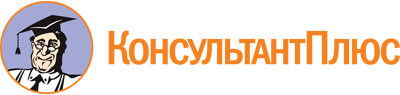 Приказ министерства образования Кировской области от 08.10.2015 N 5-599
"Об утверждении Плана мероприятий по обеспечению семейного устройства детей-сирот и детей, оставшихся без попечения родителей"Документ предоставлен КонсультантПлюс

www.consultant.ru

Дата сохранения: 29.04.2020
 Отчетный год20102011201220132014Количество детей-сирот и детей, оставшихся без попечения родителей, всего (без усыновленных), в том числе:61365394525849874842- воспитывающихся в семьях опекунов (попечителей)28782651257024692371- в приемных семьях9599889869751013- в государственных учреждениях22741725170214891368(в том числе в детских домах, школах-интернатах системы образования)(1387)(1265)(1147)(1044)(901)Доля детей, оставшихся без родительского попечения, находящихся на воспитании в семьях граждан (без усыновленных)62,5%67,5%67,6%70,1%71,7%Количество детей-сирот и детей, оставшихся без попечения родителей, усыновленных гражданами,в том числе:21572248233524452503гражданами РФ10531091112411651194иностранными гражданами11041157121112801309Доля детей, оставшихся без попечения родителей, находящихся на воспитании в семьях граждан (с усыновленными)72,3%77%77,6%79,9%81,4%2011 г.2012 г.2013 г.2014 г.Выявлено детей, оставшихся без попечения родителей808850729660из них детей-сирот1361346889Число детей, родители которых лишены родительских прав652612596528Число детей, родители которых ограничены в родительских правах6295121108Число родителей, лишенных родительских прав574538530437Число детей, возвращенных в кровную семью, из числа вновь выявленных31433756% социального сиротства83,284,290,686,42011 г.2012 г.2013 г.2014 г.Остались неустроенными на начало года:2530158Всего выявлено:808850729660Всего нуждалось в устройстве за отчетный год,из них:833880744668- находятся под предварительной опекой на конец года10214387- переданы под опеку332362265197- на усыновление36353735- в приемные семьи46303935- устроено в госучреждения338344305214- возвращены родителям31433756- выбыли по иным основаниям10111015Остались неустроенными на конец года3035814Передано детей в семьи гражданПередано детей в семьи гражданПередано детей в семьи гражданПередано детей в семьи граждан2011 год2012 год2013 год2014 годНа усыновление (всего)198 (34%)149 (32%)143117в том числе: гражданам РФ77627669иностранным гражданам121876748На безвозмездную форму опеки (попечительство)299369311314На возмездную форму опеки (попечительства)797077612010 год2011 год2012 год2013 год2014 годКоличество учреждений системы образования для детей-сирот и детей, оставшихся без попечения родителей1919181716Количество воспитанников1387127711471044901Возрастные категории2010 г. (в руб.)2011 г. (в руб.)2012 г. (в руб.)2013 г. (в руб.)2014 г. (в руб.)На дошкольников (от трех до шести лет)337644954495,74720,564090На школьников4665608064096729,572955Размер стоимости выдаваемого комплекта одежды, обуви выпускника образовательных учреждений80528495900595009975Размер стоимости выдаваемого комплекта одежды, обуви выпускника образовательных учреждений29560 (не продолжившим обучение)31186 (не продолжившим обучение)33057 (не продолжившим обучение)34845 (не продолжившим обучение)36618 (не продолжающим обучение)Размер единовременного денежного пособия537566600633665ГодСтоимость питания в день воспитанника дошкольного возрастаСтоимость питания в день воспитанника дошкольного возрастаСтоимость питания в день воспитанника школьного возрастаСтоимость питания в день воспитанника школьного возрастаГодСтоимость дето-дня (руб.)Стоимость воскресного, праздничного, каникулярного дето-дня (руб.)Стоимость дето-дня (руб.)Стоимость воскресного, праздничного, каникулярного дето-дня (руб.)201070,1477,1594,87104,362011111,51120,0150,54160,572012132,30145,30160,18178,692013138,90152,60168,20187,602014152,60165,50187,60195,50Количество сирот, имеющих право на получение жилья и не обеспеченных им, на начало 2014 года, чел.Количество сирот, имеющих право на получение жилья и не обеспеченных им, на 31 декабря, чел.Количество сирот, которых планируется обеспечить жильем в 2014 годуФактически обеспечено жильем в 2014 году, чел.144115615500Наименование показателя2013 год2014 год2015 годМуниципальные районы24 39526 22127 555Городские округа28 70030 84832 418Город Киров33 00035 46837 241Наименование показателя2011 год2012 год2013 год2014 годВсего с 2007 годаКоличество граждан, подлежащих обеспечению жилыми помещениями3893073075341 912Количество граждан, обеспеченных жильем по договорам найма специализированных жилых помещений2873073365001 797Объем запланированных денежных средств (тысяч рублей)175 560,4140 117,6208 969,2366 031,31 071 858,1NМероприятиеСрокиОтветственныеОжидаемые результаты1. Нормативное правовое обеспечение1. Нормативное правовое обеспечение1. Нормативное правовое обеспечение1. Нормативное правовое обеспечение1. Нормативное правовое обеспечение1.1.Разработка (корректировка) нормативной правовой базы, регламентирующей вопросы обеспечения семейного устройства детей-сирот, в том числе:программы и порядка проведения подготовки лиц, желающих принять на воспитание в свою семью ребенка, оставшегося без попечения родителей2015 г.Министерство образования Кировской областиПриказ министерства образования Кировской области "Об утверждении Программы и Порядка проведения подготовки лиц, желающих принять на воспитание в свою семью ребенка, оставшегося без попечения родителей"порядка проведения контроля за деятельностью КОГКУ "Кировский областной центр усыновления, опеки и попечительства" по осуществлению им полномочий по подбору и подготовке лиц, выразивших желание стать опекунами или попечителями несовершеннолетних граждан либо принять детей, оставшихся без попечения родителей, в семью на воспитание в иных установленных семейным законодательством Российской Федерации формах2015 г.Министерство образования Кировской областиПриказ министерства образования Кировской области "Об утверждении Порядка проведения контроля за деятельностью КОГКУ "Кировский областной центр усыновления, опеки и попечительства" по осуществлению им полномочий по подбору и подготовке лиц, выразивших желание стать опекунами или попечителями несовершеннолетних граждан либо принять детей, оставшихся без попечения родителей, в семью на воспитание в иных установленных семейным законодательством Российской Федерации формах"программы психолого-педагогического сопровождения замещающих семей2015 г.Министерство образования Кировской областиПриказ министерства образования Кировской области "Об утверждении программы психолого-педагогического сопровождения замещающих семей"программы подготовки детей-сирот к передаче на воспитание в замещающие семьи2016 г.Приказ министерства образования Кировской области "Об утверждении программы подготовки детей-сирот к передаче на воспитание в замещающие семьи"2. Информационно-просветительское обеспечение2. Информационно-просветительское обеспечение2. Информационно-просветительское обеспечение2. Информационно-просветительское обеспечение2. Информационно-просветительское обеспечение2.1.Распространение на территории субъекта Российской Федерации положительного опыта работы по созданию эффективных моделей профилактики социального сиротства, семейного устройства детей-сирот, функционирования организаций для детей-сирот, социальной адаптации выпускников этих организаций2015 - 2016 гг.Министерство образования Кировской области,КОГКУ "Кировский областной центр усыновления, опеки и попечительства"Проведение мероприятия "Семья - каждому ребенку!"2.1.Распространение на территории субъекта Российской Федерации положительного опыта работы по созданию эффективных моделей профилактики социального сиротства, семейного устройства детей-сирот, функционирования организаций для детей-сирот, социальной адаптации выпускников этих организацийежегодноПроведение областных педагогических чтений, обучающих семинаров на базе организаций2.2.Работа со СМИ по вопросам профилактики социального сиротства, семейного устройства детей-сирот, реструктуризации и реформирования организаций для детей-сирот, социальной адаптации выпускников этих организаций2015 - 2020 гг.Министерство образования Кировской областиЗаключение соглашений о совместной деятельности с Благотворительным фондом профилактики социального сиротства2.2.Работа со СМИ по вопросам профилактики социального сиротства, семейного устройства детей-сирот, реструктуризации и реформирования организаций для детей-сирот, социальной адаптации выпускников этих организаций2015 - 2020 гг.Министерство образования Кировской областиПубликации в средствах массовой информации2.3.Подготовка информационно-аналитического материала "О состоянии работы по защите и охране прав и интересов детей-сирот и детей, оставшихся без попечения родителей, в Кировской области"ежегодно (апрель)Министерство образования Кировской областиАнализ состояния работы по защите и охране прав и интересов детей-сирот и детей, оставшихся без попечения родителей, в Кировской области и прогнозирование работы3. Научно-методическое обеспечение3. Научно-методическое обеспечение3. Научно-методическое обеспечение3. Научно-методическое обеспечение3. Научно-методическое обеспечение3.1.Организация на системной основе совещаний, конференций, семинаров и других мероприятий для руководителей органов и организаций, осуществляющих полномочия в сфере опеки и попечительства в отношении несовершеннолетних граждан, руководителей организаций для детей-сирот и детей, оставшихся без попечения родителейежегодно, по плануМинистерство образования Кировской области,Институт развития образования Кировской области,КОГКУ "Кировский областной центр усыновления, опеки и попечительства"Проведение мероприятий со всеми субъектами системы профилактики социального сиротства об обеспечении семейного жизнеустройства детей-сирот и детей, оставшихся без попечения родителей3.2.Разработка специальной литературы для методического обеспечения деятельности специалистов по вопросам семейного устройства детей-сирот или содействия в приобретении опыта проживания в семье, профилактики возвратов детей-сирот из замещающих семей и оказания им реабилитационных услуг2015 - 2020 гг.КОГКУ "Кировский областной центр усыновления, опеки и попечительства"Издание методических рекомендаций, памяток, брошюр с целью информационного просвещения кандидатов, замещающих родителей, специалистов, работающих с детьми-сиротами и детьми, оставшимися без попечения родителей3.3.Организация на системной основе проведения обучающих мероприятий для работников органов опеки и попечительства, организаций, осуществляющих подготовку и сопровождение замещающих семей, организаций для детей-сирот с целью обучения их современным технологиям работы по реабилитации и защите прав детей-сирот, воспитанников указанных организаций, профилактике жестокого обращения с детьми, с использованием ресурсов образовательных учреждений дополнительного профессионального образования, высших учебных заведений, а также лучшего опыта работы организаций для детей-сирот, реализующих инновационные программы воспитания, реабилитации и социальной адаптации детей2015 - 2020 гг.Министерство образования Кировской области,КОГКУ "Кировский областной центр усыновления, опеки и попечительства",Институт развития образования Кировской областиПроведение методических объединений, круглых столов, выездных сессий в районы области со специалистами, работающими с детьми-сиротами, по оптимизации их жизненного устройства (по особому плану).Курсовая подготовка специалистов, работающих с детьми-сиротами, на базе Кировского института развития образования (по особому плану)4. Организационное обеспечение4. Организационное обеспечение4. Организационное обеспечение4. Организационное обеспечение4. Организационное обеспечение4.1.Определение перечня действующих организаций для детей-сирот, не соответствующих требованиям законодательства и подлежащих реформированию2015 - 2020 гг.Министерство образования Кировской областиУменьшение количества воспитанников сети организаций для детей-сирот и детей, оставшихся без попечения родителей4.2.Определение потребности в развитии сети организаций (служб), осуществляющих подготовку и сопровождение замещающих семей, организаций, предоставляющих медицинскую, психологическую, педагогическую, юридическую, социальную помощь детям-сиротам, лицам из их числа, замещающим семьям в субъекте Российской Федерации2015 г.Министерство образования Кировской области,КОГКУ "Кировский областной центр усыновления, опеки и попечительства"Мониторинг количества семей-кандидатов, желающих принять ребенка в семью, и замещающих семей4.3.Организация взаимодействия с негосударственными организациями и гражданами, осуществляющими благотворительную, добровольческую деятельность в сфере социализации и защиты прав детей-сирот и детей, оставшихся без попечения родителей, включая организацию подготовки и обучения добровольцев2015 - 2020 гг.Руководители организаций для детей-сирот,министерство образования Кировской области,Аппарат ГФИ по Кировской областиРабота действующих 14 попечительских советов организаций для детей-сирот и детей, оставшихся без попечения родителей, с целью оказания содействия по воспитанию, обучению, развитию, социализации детей-сирот, улучшения условий жизни и быта воспитанников.Реализация проекта ПФО "Вернуть детство!"4.4.Организация реализации мер, направленных на развитие финансовых, материальных и кадровых ресурсов социально ориентированных некоммерческих организаций для их привлечения к осуществлению деятельности в сфере социализации и защиты прав детей-сирот, и детей, оставшихся без попечения родителей2015 - 2020 гг.Кировское областное отделение Российского детского фонда;Фонд "Помощь детям земли Вятской";Фонд "Вятка XXI века";НКО Фонд "Надежда" (г. Владимир);НКО "Виктория";НКО "Центр социально-психологической помощи детям, подросткам, молодежи" г. Киров;НКО "Перспектива";НКО "Добрая воля"Постинтернатное сопровождение: вектор сотрудничества органов власти, бизнеса и некоммерческого сектора:презентация успешных практик постинтернатного сопровождения выпускников на межведомственной и межсекторной основе;консолидация усилий институтов общественно-государственного партнерства в вопросах эффективной социализации и социальной интеграции выпускников;выявление барьеров расширения практик межведомственного сотрудничества по постинтернатному сопровождению и поиск способов их преодоления4.8.Создание банка данных приемных семей2016 - 2020 гг.КОГКУ "Кировский областной центр усыновления, опеки и попечительства"Психолого-педагогическое, правовое сопровождение замещающих семей, исключение возвратов детей из замещающих семей5. Материально-техническое обеспечение5. Материально-техническое обеспечение5. Материально-техническое обеспечение5. Материально-техническое обеспечение5. Материально-техническое обеспечение5.1.Определение объемов и источников финансирования, в том числе для:5.1.создания в организациях для детей-сирот необходимых материальных условий для проживания, воспитания и реабилитации детей, включая специальные условия для детей с ограниченными возможностями здоровья и детей-инвалидов, в том числе осуществление работ по строительству, реконструкции и ремонту зданий и помещений организаций2015 - 2020 гг.Министерство образования Кировской области,министерство финансов Кировской областиПисьмо в министерство финансов Кировской области о внесении изменений в закон Кировской области об областном бюджете в части выделения дополнительных средств5.1.создания организаций (служб), осуществляющих подготовку и сопровождение замещающих семей, организаций, предоставляющих медицинскую, психологическую, педагогическую, юридическую, социальную помощь детям-сиротам, лицам из их числа, замещающим семьям, в том числе функционирующих в качестве структурных подразделений организаций для детей-сирот2016 г.Министерство образования Кировской области,КОГКУ "Кировский областной центр усыновления, опеки и попечительства"Организация работы службы сопровождения замещающих семей на базе КОГКУ "Кировский областной центр усыновления, опеки и попечительства"5.1.обеспечения шаговой доступности предоставляемых услуг гражданам, желающим принять на воспитание детей-сирот, и замещающим семьям2015 - 2020 гг.КОГКУ "Кировский областной центр усыновления, опеки и попечительства"Совершенствование работы мобильных групп специалистов, осуществляющих подготовку граждан в отдаленных муниципальных образованиях Кировской области (в соответствии с графиком)5.1.непрерывности подготовки граждан, желающих принять на воспитание детей-сирот, в том числе с использованием интернет-технологий2015 - 2020 гг.КОГКУ "Кировский областной центр усыновления, опеки и попечительства"Реализация плана работы КОГКУ "Кировский областной центр усыновления, опеки и попечительства" по подготовке граждан, в том числе в дневное, вечернее время, выходные дни6. Установление мер по стимулированию руководителей организаций для детей-сирот и детей, оставшихся без попечения родителей, к расширению форм и методов семейного устройства воспитанников6. Установление мер по стимулированию руководителей организаций для детей-сирот и детей, оставшихся без попечения родителей, к расширению форм и методов семейного устройства воспитанников6. Установление мер по стимулированию руководителей организаций для детей-сирот и детей, оставшихся без попечения родителей, к расширению форм и методов семейного устройства воспитанников6. Установление мер по стимулированию руководителей организаций для детей-сирот и детей, оставшихся без попечения родителей, к расширению форм и методов семейного устройства воспитанников6. Установление мер по стимулированию руководителей организаций для детей-сирот и детей, оставшихся без попечения родителей, к расширению форм и методов семейного устройства воспитанников6.1.Доведение к 2018 году средней заработной платы педагогических работников образовательных, медицинских организаций или организаций, оказывающих социальные услуги детям-сиротам, до 100 процентов от средней заработной платы в соответствующем субъекте Российской Федерации2015 - 2018 гг.Министерство финансов Кировской области,министерство образования Кировской областиСредняя заработная плата (СЗП) (рублей) педагогических работников школ-интернатов для детей-сирот в соотношении с СЗП по области (план, %):2015 год - 100%;2016 год - 100%;2017 год - 100%;2018 год - 100%.Средняя заработная плата (СЗП) (рублей) педагогических работников детских домов для детей-сирот в соотношении с СЗП по области (план, %):2015 год - 93%;2016 год - 95%;2017 год - 97%;2018 год - 100%NНаименование показателя, значениеФактическое значение (по состоянию на конец 2014 г.)2015 г.2016 г.2017 г.2018 г.2019 г.2020 г.1.Численность детей-сирот, находящихся под надзором в организациях для детей-сирот (человек)13321100100010001000100010002.Доля детей, оставшихся без попечения родителей, - всего, в том числе переданных не родственникам (в приемные семьи, на усыновление (удочерение), под опеку (попечительство), охваченных другими формами семейного устройства (семейные детские дома, патронатные семьи), находящихся в государственных (муниципальных) учреждениях всех типов (%)97,9697,997,997,997,998983.Доля детей-сирот, переданных на воспитание в семьи граждан Российской Федерации, проживающих на территории субъекта Российской Федерации, от числа вновь выявленных детей, оставшихся без попечения родителей (%)62,162,562,662,662,662,662,64.Доля организаций для детей-сирот, осуществляющих полномочия органов опеки и попечительства по подбору и подготовке граждан, выразивших желание стать опекунами или попечителями несовершеннолетних граждан либо принять детей-сирот в семью на воспитание в иных установленных семейным законодательством Российской Федерации формах, в общем количестве организаций для детей-сирот, расположенных на территории субъекта Российской Федерации (%)00000005.Доля организаций для детей-сирот, осуществляющих деятельность по сопровождению семей, принимающих на воспитание детей-сирот, в общем количестве организаций для детей-сирот, расположенных на территории субъекта Российской Федерации (%)6,37,1000006.Доля организаций для детей-сирот, осуществляющих деятельность по социальной (постинтернатной) адаптации выпускников этих организаций, в общем количестве организаций для детей-сирот, расположенных на территории субъекта Российской Федерации (%)1001001001001001001007.Доля детей-сирот, находящихся в организациях для детей-сирот, временно передаваемых в семьи граждан Российской Федерации, постоянно проживающих на территории Российской Федерации, в общем количестве детей-сирот, находящихся в организациях для детей-сирот, расположенных на территории субъекта Российской Федерации (%)273033353535358.Доля организаций для детей-сирот, обеспечивающих совместное содержание и воспитание детей с ограниченными возможностями здоровья, детей-инвалидов со здоровыми детьми, в общем количестве организаций для детей-сирот, расположенных на территории субъекта Российской Федерации (%)62,571,47272,172,272,372,49.Соотношение размера средней заработной платы работников организаций для детей-сирот к размеру средней заработной платы в субъекте Российской Федерации (%)9.- школы-интернаты102,11001001001001001009.- детские дома9793959710010010010.Численность детей, оставленных матерями в медицинской организации, детей, родители которых отказались взять их из организации для детей-сирот, дали согласие на их усыновление (удочерение)6360575552494611.Доля детей-сирот, возвращенных в организацию для детей-сирот, в общей численности детей-сирот, находящихся на воспитании в семьях граждан (%)1,00,90,80,70,60,50,412.Численность детей-сирот, находящихся в организациях для детей-сирот, возвращенных родителям, восстановленным в родительских правах, или родителям, в отношении которых отменено ограничение в родительских правах6065707580859013.Доля детей-сирот, находящихся в организации для детей-сирот, переданных на воспитание в замещающие семьи, из общей численности детей-сирот, устроенных под надзор в организацию для детей-сирот (%)13,31414,214,414,614,81514.Доля специалистов органов опеки и попечительства, прошедших переподготовку, повышение квалификации по дополнительным профессиональным программам, в общей численности специалистов (%)34,350556065707515.Доля детей-сирот и лиц из их числа, состоявших на учете на получение жилого помещения, включая лиц в возрасте от 23 лет и старше, обеспеченных жилыми помещениями за отчетный год, в общей численности детей-сирот и лиц из их числа, состоящих на учете на получение жилого помещения, включая лиц в возрасте от 23 лет и старше (всего на начало отчетного года) (%)22,922,9523,223,523,72424